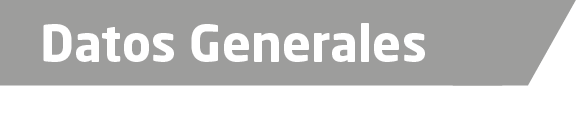 Nombre Nelly Cristina Méndez MedinaGrado de Escolaridad Maestría en Justicia Penal con Enfoque en Proceso Penal Acusatorio.Cédula Profesional (Licenciatura) 09178108.Cédula profesional (Maestría) En trámite.Teléfono de Oficina 373-21-41Correo Electrónico uatmartinez@gmail.com.Datos GeneralesFormación Académica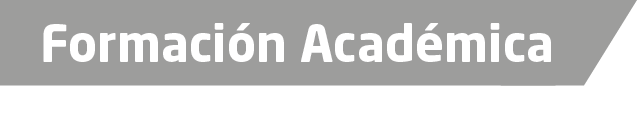 2007-2011Universidad Paccioli Xalapa  Estudios de Licenciatura en Derecho.2013Diplomado en Juicios Orales, Impartido por el InstitutoColder Colegio de Juicios Orales en la Ciudad de Xalapa, Veracruz.2013-2015Maestría en JusticiaPenal con Enfoque en Proceso Penal Acusatorio,Ubicada en la Ciudad de Xalapa, Veracruz.2015Curso Formación Inicial para FiscalesImpartido por el Instituto de FormaciónProfesional de la Fiscalía General, ubicado en la ciudad de Xalapa, Veracruz.2016Curso-Taller de Actualización para Especialistas en Métodos Alternos en el Sistema PenalImpartido por el Instituto de Formación Profesional de la Fiscalía General, ubicado en la ciudad de Xalapa, VeracruzTrayectoria Profesional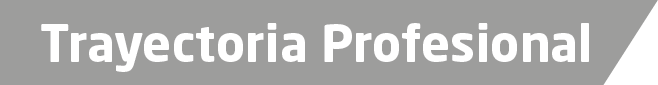 2012 a 2014Agente de la Policía Ministerial Acreditable en la Delegación Regional de la Agencia Veracruzana de Investigaciones.2014 a 2015Auxiliar de la Oficina de Apoyo Legal de la Dirección de la Policía Ministerial.2015 a 2016Fiscal Segunda Facilitadora en la Sub-Unidad de Martínez de la Torre, Ver.2016Fiscal Primera Facilitadoraen laSub-Unidad de Atención Temprana  en  Martínez de la Torre, Ver.2016 a la fechaFacilitadoraPrimeraen la Sub-Unidad de Atención Temprana  en  Martínez de la Torre, Ver.Arde Conocimiento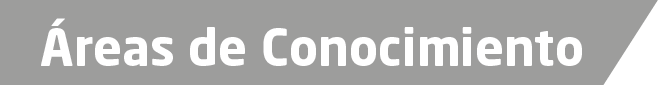 Derecho Penal, Derecho Civil y Aplicación de  Mecanismos de Justicia Alternativa de Solución de Controversias en Materia Penal.